                                                                                                                Пресс-релизВ 2022 году в Орловский Пенсионный фонд поступило почти 4 тыс. заявлений от федеральных льготников об отказе от получения набора социальных услуг 3927 орловчан, имеющих право на набор социальных услуг (НСУ), определились с выбором: получать социальные услуги в натуральном выражении либо в денежной форме. Соответствующие заявления были поданы до 1 октября 2022 годаОтделение Пенсионного фонда Российской Федерации по Орловской области  напоминает, что заявление о том, в какой форме федеральный льготник желает получать социальные услуги подается 1 раз и действует до того момента, пока гражданин не решит изменить свой выбор. При впервые возникшем праве на НСУ заявление об отказе от получения НСУ также подается в срок до 1 октября. Получать пакет льгот можно как в натуральной, так и в денежной форме. Напомним, в набор социальных услуг входят следующие услуги : - обеспечение необходимыми лекарственными препаратами; - предоставление путевки на санаторно-курортное лечение для профилактики основных заболеваний; - бесплатный проезд на пригородном ж/д транспорте, а также на междугородном транспорте к месту лечения и обратно.Обращаем внимание на то, что подать заявления заявлений об отказе от получения набора социальных услуг в текущем году можно было через Единый портал государственных и муниципальных услуг (www.gosuslugi.ru), личный кабинет на сайте Пенсионного фонда, а также придя в клиентские службы регионального Отделения ПФР по предварительной записи или обратившись в МФЦ. Государственное учреждение –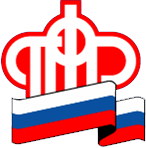 Отделение Пенсионного фонда РФ по Орловской области       302026, г. Орел, ул. Комсомольская, 108, телефон: (486-2) 72-92-41, факс 72-92-07